                                  Year 2 weekly plan     				W/B 4thth May 2020EnglishMathsMondaySpellings for this week – suffixes er est  (see list)You can watch the following to help you with adding er and est (ignore homework task at end)https://www.youtube.com/watch?v=R7VLVi2hu6gThere is also a powerpoint version of this– see downloadNow complete activity sheets.Make patterns with 2D shapesSee download lesson 11Challenge – can you create your own 2D shape sequence?TuesdayMake sure you have done the theme lesson on Mary Anning – it will help you with your EnglishEnglish biography plan - see sheetAfter watching Mary Anning’s life story in this week’s theme lesson- use these facts to plan a biography of Mary Anning.  (A biography is the story of someone’s life) Look at your facts and add the information to the correct part of her life. Remember they are only notes/facts so they do not need to be written in proper sentences. Watch the videos again if you need a reminder.Make patterns with 3D shapesSee download lesson 12Challenge – can you create your own 3Dshape sequence?WednesdayMary Anning - Biography Use yesterday’s plan to write a biography of Mary Anning. Now turn the facts into sentences.Begin with an introduction. Who was she and what was she famous for? Move on to saying what happened in her life. Use the sections of your plan as a guide to the order you should write it in.End with a sentence about how famous she became and what she did for science and the discovery of fossils and dinosaurs. Don’t forget all the things you need for a good piece of writing. If you want, you can draw pictures or print off pictures to go with your writing. Fact familiesWatch the white Rose Maths Video - Summer term- week 3, lesson  - complete the accompanying activity sheet. https://whiterosemaths.com/homelearning/year-2/ThursdayGuided reading - read the story of Mary Anning then answer the questions – keep checking the text to look for key words.Related facts Watch the white Rose Maths Video Summer term- week 3, lesson 3 https://whiterosemaths.com/homelearning/year-2/FridaySpelling dictation (see download sheet) Read the passage a sentence at a time to your child for them to copy into their blue spelling book. The passage incorporates the weekly spellings and other high frequency words.VE day activities  VE Day is Victory in Europe Day. It marks the end of World War II in Europe on 8th May 1945, when the Nazi forces officially surrendered to the Allies. The day was a public holiday, where people sang and danced outside their homes, and held street parties, although World War II didn't officially end until 2nd September 1945, when the Japanese formally surrendered.  Have a go at some of the different activities below.Add and Subtract 1sWatch the white Rose Maths Video Summer term- week 3, lesson 4 https://whiterosemaths.com/homelearning/year-2/ThemeScienceVE Day activitiesWho is Mary Anning?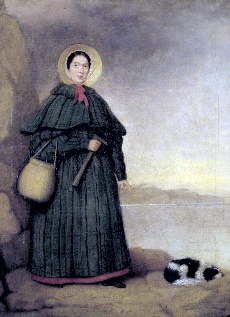 Please try to complete this week’s theme activity before Tuesday’s English lesson. How do we know dinosaurs existed?  Discuss this with your child. Encourage them to think about the discovery of fossils and palaeontology.  Watch Mary Anning’s life story on BBC  https://www.bbc.co.uk/teach/class-clips-video/true-stories-mary-anning/zn7gd6fUse the sheet – What do we know about Mary Anning?  Write down as many facts as you can remember from the video. Now try watching this video and see if you can add any more information.https://www.youtube.com/watch?v=Of5sK8p2rZY You can also watch this if you want to find more facts.https://www.youtube.com/watch?v=u9Nb543MvV0What is a fossil?Watch BBC Bitesize video on how fossils are made https://www.bbc.co.uk/bitesize/topics/z9bbkqt/articles/z2ym2p3 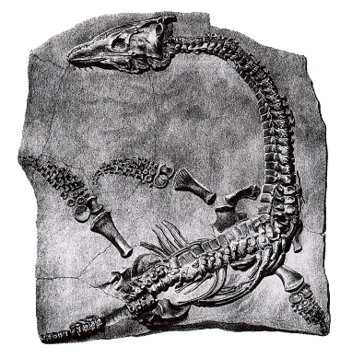 Talk about how Mary Anning found her fossils and how they have been finding fossils for years. https://www.bbc.co.uk/teach/class-clips-video/geography-ks1-ks2-fossil-hunting-along-the-jurassic-coast/zbbrkmnWatch this video to help you with the activity on What are fossils?https://www.youtube.com/watch?v=3rkGu0BItKMRead the sheet What are fossils? Cut out the pictures and match to the description to show the formation of a fossil.What is VE Day?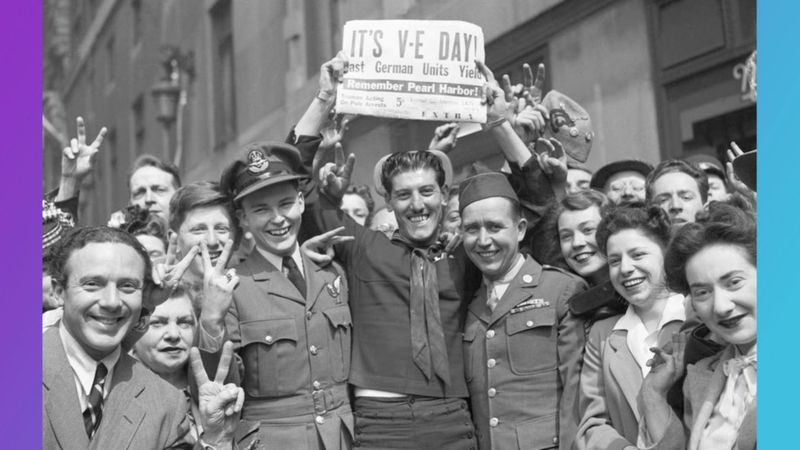 Choose as may of the activities below as you want. Watch the power point explaining what happened that day.Make a WW2 spitfire glider.Complete the VE day wordsearch.Make something from the wartime recipe booklet.Design a VE day medal or teacup.Crack the code – using Morse Code.Plan a VE street party celebration -You can make your own paper bunting.